ПАМЯТКА 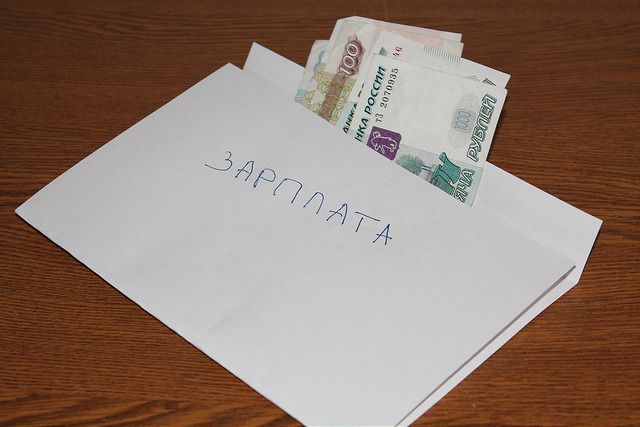 для тех, кто получает заработную плату«в конверте»Прокуратура Динского района информирует, что работник, получающий заработную плату «в конверте»:Полностью или частично лишается пенсионных накоплений, которые влияют не величину будущей пенсии.Полностью или частично не получает пособие по временной нетрудоспособности, пособие по беременности и родам, ежемесячное пособие по уходу за ребенком.Не имеет возможности получить банковский кредит, либо сталкивается с трудностями при его получении.Полностью или частично лишается права на использование налоговых вычетов.ПОМНИТЕ! «Белая» зарплата – это Ваши настоящие и будущие социальные гарантии.Сообщите нам (в том числе анонимно) о подобных случаях и мы Вам поможем. Прокуратура Динского района – ст. Динская,                ул. Луначарского, 44, каб. 12 (тел. 61823)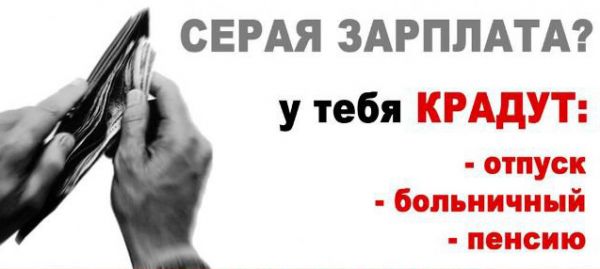 